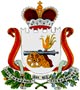 ДЕМИДОВСКИЙ РАЙОННЫЙ СОВЕТ ДЕПУТАТОВ РЕШЕНИЕот 20 октября 2011 года			                                                              № 126       Список изменяющих документов(в ред. решения Демидовского районного Совета депутатовот 15.10.2015 № 112,от 15.12.2016 № 118, от 16.11.2017 № 127/19, от 24.12.2019 № 44/7)В соответствии с Федеральным законом от 6 октября 2003 года N 131-ФЗ "Об общих принципах организации местного самоуправления в Российской Федерации", а также в соответствии с Налоговым кодексом Российской Федерации Демидовский районный Совет депутатов решил:1. Утвердить Положение о едином налоге на вмененный доход для отдельных видов деятельности муниципального образования "Демидовский район" (приложение № 1 к настоящему решению).2. Утвердить значения корректирующего коэффициента базовой доходности К2 согласно приложению № 2 к настоящему решению.3. Утвердить распределение территорий, входящих в состав муниципального образования "Демидовский район", по группам в зависимости от места ведения предпринимательской деятельности согласно приложению № 3 к настоящему решению.4. Настоящее решение вступает в силу с 1 января 2012 года.5. Настоящее решение опубликовать в газете "Поречанка" в срок до 1 декабря 2011 года.Глава муниципального образования"Демидовский район" Смоленской областиВ.П. КозловПриложение № 1к решениюДемидовского районногоСовета депутатовот 20.10.2011 № 126ПОЛОЖЕНИЕО ЕДИНОМ НАЛОГЕ НА ВМЕНЕННЫЙ ДОХОД ДЛЯ ОТДЕЛЬНЫХ ВИДОВДЕЯТЕЛЬНОСТИ МУНИЦИПАЛЬНОГО ОБРАЗОВАНИЯ "ДЕМИДОВСКИЙ РАЙОН"Список изменяющих документов(в ред. решения Демидовского районного Совета депутатовот 15.10.2015 № 112, от 15.12.2016 №118, от 16.11.2017 №127/19, от 24.12.2019 №44/7)Статья 1Система налогообложения в виде единого налога на вмененный доход для отдельных видов деятельности (далее - единый налог) применяется в отношении следующих видов предпринимательской деятельности:1) оказания бытовых услуг. Коды видов деятельности в соответствии с Общероссийским классификатором видов экономической деятельности, относящихся к бытовым услугам и коды услуг в соответствии с Общероссийским классификатором продукции по видам экономической деятельности, относящихся к бытовым услугам, определяются Правительством Российской Федерации (за исключением услуг по ремонту, техническому обслуживанию и мойке автотранспортных средств). Перечень  кодов видов деятельности в соответствии с Общероссийским классификатором видов экономической деятельности, относящихся к бытовым услугам, и применяемым к налогообложению единым налогом на вмененный доход для отдельных видов деятельности, представлен в  приложении к настоящему Положению. ( в ред.решения от 15.12.2016 №118).2) оказания услуг по ремонту, техническому обслуживанию и мойке автотранспортных средств;3) розничной торговли, осуществляемой через магазины и павильоны с площадью торгового зала не более 150 квадратных метров по каждому объекту организации торговли;4) розничной торговли, осуществляемой через объекты стационарной торговой сети, не имеющей торговых залов, а также объекты нестационарной торговой сети;5) развозной и разносной розничной торговли;6) оказания услуг общественного питания, осуществляемых через объекты организации общественного питания с площадью зала обслуживания посетителей не более 150 квадратных метров по каждому объекту организации общественного питания;7) оказания услуг общественного питания, осуществляемых через объекты организации общественного питания, не имеющие зала обслуживания посетителей;8) оказания автотранспортных услуг по перевозке пассажиров и грузов, осуществляемых организациями и индивидуальными предпринимателями, имеющими на праве собственности или ином праве (пользования, владения и (или) распоряжения) не более 20 транспортных средств, предназначенных для оказания таких услуг;9) оказания услуг по предоставлению во временное владение (в пользование) мест для стоянки автотранспортных средств, а также по хранению автотранспортных средств на платных стоянках (за исключением штрафных автостоянок);10) распространения наружной рекламы с использованием рекламных конструкций;11) размещения рекламы с использованием внешних и внутренних поверхностей  транспортных средств; (в ред.решения от 16.11.2017 №127/19);12) оказания услуг по передаче во временное владение и (или) в пользование торговых мест, расположенных в объектах стационарной торговой сети, не имеющих торговых залов, объектов нестационарной торговой сети, а также объектов организации общественного питания, не имеющих зала обслуживания посетителей;13) оказания услуг по временному размещению и проживанию организациями и предпринимателями, использующими в каждом объекте предоставления данных услуг общую площадь помещений для временного размещения и проживания не более 500 квадратных метров;14) оказания ветеринарных услуг;15) оказания услуг по передаче во временное владение и (или) в пользование земельных участков для размещения объектов стационарной и нестационарной торговой сети, а также объектов организации общественного питания;16) реализации товаров с использованием торговых автоматов.Статья 2. Исключена с 1 января 2016 года. - Решение Демидовского районного Совета депутатов от 15.10.2015 № 112.Статья 3Налогоплательщики, объект налогообложения, налоговая база, налоговый период, налоговая ставка, порядок и сроки уплаты единого налога определяются в соответствии с Налоговым кодексом Российской Федерации.          Перечень  кодов видов деятельности в соответствии с Общероссийским классификатором видов экономической деятельности, относящихся к бытовым услугам и применяемым к налогообложению единым налогом на вмененный доход для отдельных видов деятельностиЗНАЧЕНИЯКОРРЕКТИРУЮЩЕГО КОЭФФИЦИЕНТА БАЗОВОЙ ДОХОДНОСТИ К2Примечание.1. При наличии в ассортименте групп товаров, по которым установлены различные коэффициенты базовой доходности К2, применяется коэффициент К2, имеющий наивысшее значение.2. Отнесение территорий, входящих в состав территории муниципального образования "Демидовский район" Смоленской области, к группам в зависимости от особенности места ведения предпринимательской деятельности осуществляется в соответствии с приложением N 3 к настоящему решению.».Приложение № 3к решениюДемидовского районногоСовета депутатовот 20.10.2011 № 126РАСПРЕДЕЛЕНИЕТЕРРИТОРИЙ, ВХОДЯЩИХ В СОСТАВ ТЕРРИТОРИИМУНИЦИПАЛЬНОГО ОБРАЗОВАНИЯ "ДЕМИДОВСКИЙ РАЙОН",ПО ГРУППАМ В ЗАВИСИМОСТИ ОТ ОСОБЕННОСТИ МЕСТАВЕДЕНИЯ ПРЕДПРИНИМАТЕЛЬСКОЙ ДЕЯТЕЛЬНОСТИОб утверждении Положения о едином налоге на вмененный доход  на территории муниципального образования «Демидовский район» Смоленской областиПриложение к Положению о едином налоге на вмененный доход для отдельных видов деятельности муниципального образования «Демидовский район» Смоленской области                                                                                      (в ред.решения от 15.12.2016 №118)   Код по ОКВЭД2Наименование вида экономической деятельности, относящегося к бытовым услугам, по ОКВЭД215.20.5Пошив обуви и различных дополнений к обуви по индивидуальному заказу населения95.23Ремонт обуви и прочих изделий из кожи13.92.2Пошив готовых текстильных изделий по индивидуальному заказу населения, кроме одежды13.99.4Изготовление прочих текстильных изделий по индивидуальному заказу населения, не включенных в другие группировки14.11.2Пошив одежды из кожи по индивидуальному заказу населения14.13.3Пошив и вязание прочей верхней одежды по индивидуальному заказу населения14.14.4Пошив нательного белья по индивидуальному заказу населения14.19.5Пошив и вязание прочей одежды и аксессуаров одежды, головных уборов по индивидуальному заказу населения14.20.2Пошив меховых изделий по индивидуальному заказу населения14.31.2Изготовление вязаных и трикотажных чулочно-носочных изделий по индивидуальному заказу населения14.39.2Изготовление прочих вязаных и трикотажных изделий, не включенных в другие группировки, по индивидуальному заказу населения95.29.1Ремонт одежды и текстильных изделий95.11Ремонт компьютеров и периферийного компьютерного оборудования95.12Ремонт коммуникационного оборудования95.21Ремонт электронной бытовой техники95.22Ремонт бытовых приборов, домашнего и садового инвентаря95.25.1Ремонт часов95.25.2Ремонт ювелирных изделий25.99.3Изготовление готовых металлических изделий хозяйственного назначения по индивидуальному заказу населения95.29.4Ремонт металлоизделий бытового и хозяйственного назначения31.02.2Изготовление кухонной мебели по индивидуальному заказу населения31.09.2Изготовление прочей мебели и отдельных мебельных деталей, не включенные в другие группировки по индивидуальному заказу населения95.24.1Ремонт мебели96.01Стирка и химическая чистка текстильных и меховых изделий41.20 Строительство жилых и нежилых зданий42.21 Строительство инженерных коммуникаций для водоснабжения и водоотведения, газоснабжения43.21 Производство электромонтажных работ43.22 Производство санитарно-технических работ, монтаж отопительных систем и систем кондиционирования воздуха43.29 Производство прочих строительно-монтажных работ43.31 Работы штукатурные43.32 Работы столярные и плотничные43.33 Работы по устройству покрытий полов и облицовке стен43.34 Производство малярных и стекольных работ43.39 Производство прочих отделочных и завершающих работ43.91 Производство кровельных работ74.20Деятельность в области  фотографии77.21Прокат и аренда товаров для отдыха и спортивных товаров96.02.1Предоставление парикмахерских услуг96.02.2Предоставление косметических услуг парикмахерскими и салонами красоты96.04Деятельность физкультурно-оздоровительная96.03Организация похорон и представление связанных с ними услуг96.09Предоставление прочих персональных услуг, не включенных в другие группировки                                                            «Приложение №2                             к решению Демидовского районного                                                              Совета депутатов                                                                                  от 20.10.2011 № 126                        (в ред.решений от 16.11.2017 №127/19, от                     24.12.2019 №44/7)   Наименование видов предпринимательской деятельностиЗначения корректирующего коэффициента базовой доходности К2 по группам территорийЗначения корректирующего коэффициента базовой доходности К2 по группам территорийЗначения корректирующего коэффициента базовой доходности К2 по группам территорийНаименование видов предпринимательской деятельности1 группа2 группа3 группа1234Оказание бытовых услуг:Пошив обуви и различных дополнений к обуви по индивидуальному заказу населения0,330,170,07Ремонт обуви и прочих изделий из кожи0,330,170,07Пошив готовых текстильных изделий по индивидуальному заказу населения, кроме одежды0,330,170,07Изготовление прочих текстильных изделий по индивидуальному заказу населения, не включенных в другие группировки0,330,170,07Пошив одежды из кожи по индивидуальному заказу населения0,330,170,07Пошив и вязание прочей верхней одежды по индивидуальному заказу населения0,330,170,07Пошив нательного белья по индивидуальному заказу населения0,330,170,07Пошив и вязание прочей одежды и аксессуаров одежды, головных уборов по индивидуальному заказу населения0,330,170,07Пошив меховых изделий по индивидуальному заказу населения0,330,170,07Изготовление вязаных и трикотажных чулочно-носочных изделий по индивидуальному заказу населения0,330,170,07Изготовление прочих вязаных и трикотажных изделий, не включенных в другие группировки, по индивидуальному заказу населения0,330,170,07Ремонт одежды и текстильных изделий0,330,170,07Ремонт компьютеров и периферийного компьютерного оборудования0,50,240,11Ремонт коммуникационного оборудования0,50,240,11Ремонт электронной бытовой техники0,50,240,11Ремонт бытовых приборов, домашнего и садового инвентаря0,50,240,11Ремонт часов0,170,080,04Ремонт ювелирных изделий0,170,080,04Изготовление готовых металлических изделий хозяйственного назначения по индивидуальному заказу населения0,50,240,11Ремонт металлоизделий бытового и хозяйственного назначения0,50,240,11Изготовление кухонной мебели по индивидуальному заказу населения0,580,30,26Изготовление прочей мебели и отдельных мебельных деталей, не включенные в другие группировки по индивидуальному заказу населения0,580,30,26Ремонт мебели0,580,30,26Стирка и химическая чистка текстильных и меховых изделий0,50,240,11Строительство жилых и нежилых зданий0,660,330,3Строительство инженерных коммуникаций для водоснабжения и водоотведения, газоснабжения0,660,330,3Производство электромонтажных работ0,660,330,3Производство санитарно-технических работ, монтаж отопительных систем и систем кондиционирования воздуха0,660,330,3Производство прочих строительно-монтажных работ0,660,330,3Работы штукатурные0,660,330,3Работы столярные и плотничные0,660,330,3Работы по устройству покрытий полов и облицовке стен0,660,330,3Производство малярных и стекольных работ0,660,330,3Производство прочих отделочных и завершающих работ0,660,330,3Производство кровельных работ0,660,330,3Деятельность в области фотографии0,50,240,11Прокат и аренда товаров для отдыха и спортивных товаров0,580,30,26Предоставление парикмахерских услуг0,660,330,3Предоставление косметических услуг парикмахерскими и салонами красоты0,660,330,3Деятельность физкультурно-оздоровительная 0,280,120,11Организация похорон и предоставление связанных с ними услуг0,960,480,43Предоставление прочих персональных услуг, не включенных в другие группировки0,660,330,14Оказание ветеринарных услуг111Оказание услуг по ремонту, техническому обслуживанию и мойке автотранспортных средств111Оказание услуг по предоставлению во временное владение (в пользование) мест для стоянки автотранспортных средств, а также по хранению автотранспортных средств на платных стоянках0,130,130,12Оказание автотранспортных услуг по перевозке грузов111Оказание автотранспортных услуг по перевозке пассажиров0,140,140,14Розничная торговля, осуществляемая через объекты стационарной торговой сети, имеющие торговые залыпродовольственными товарами0,580,340,09продовольственными товарами и табачными изделиями0,640,370,1продовольственными товарами, табачными изделиями и пивом0,660,410,11продовольственными товарами, табачными изделиями, пивом и алкогольной продукцией0,690,430,11алкогольной продукцией; пивом; табачными изделиями0,770,450,12непродовольственными товарами, за исключением обувных товаров и предметов одежды, принадлежностей к одежде и прочих изделий из натурального меха, подлежащих обязательной маркировке средствами идентификации, в том числе контрольными (идентификационными) знаками0,650,40,1продовольственными и непродовольственными товарами, за исключением обувных товаров и предметов одежды, принадлежностей к одежде и прочих изделий из натурального меха, подлежащих обязательной маркировке средствами идентификации, в том числе контрольными (идентификационными) знаками 0,650,40,1продовольственными и непродовольственными товарами, за исключением обувных товаров и предметов одежды, принадлежностей к одежде и прочих изделий из натурального меха, подлежащих обязательной маркировке средствами идентификации, в том числе контрольными (идентификационными) знаками, табачными изделиями и пивом0,690,420,11продовольственными и непродовольственными товарами, за исключением обувных товаров и предметов одежды, принадлежностей к одежде и прочих изделий из натурального меха, подлежащих обязательной маркировке средствами идентификации, в том числе контрольными (идентификационными) знаками, табачными изделиями, пивом и алкогольной продукцией0,770,450,11готовыми лекарственными средствами (препаратами), за исключением лекарственных препаратов, подлежащих обязательной маркировке средствами идентификации, в том числе контрольными (идентификационными) знаками, изделиями медицинского назначения0,390,280,07предметами ухода за животными, птицами и рыбами, периодическими печатными изданиями, полиграфической и книжной продукцией, сопутствующими товарами (канцелярскими); семенами, саженцами и сопутствующими товарами; товарами, бывшими в употреблении, реализуемыми комиссионерами на основании заключенных с физическими лицами договоров комиссии0,390,280,07кормами для животных и домашних птиц0,580,340,09кормами для декоративных птиц и рыб0,390,280,07ювелирными изделиями; кожаными изделиями; оружием и патронами к нему; цветами111Розничная торговля, осуществляемая через объекты стационарной торговой сети, не имеющие торговых залов, а также через объекты нестационарной торговой сети, площадь торгового места в которых не превышает 5 квадратных метров, за исключением реализации товаров с использованием торговых автоматовпродовольственными товарами0,510,330,08продовольственными товарами и табачными изделиями0,540,370,08продовольственными товарами, табачными изделиями и пивом0,640,420,1продовольственными товарами, табачными изделиями, пивом и алкогольной продукцией0,660,440,1алкогольной продукцией; пивом; табачными изделиями0,690,440,11непродовольственными товарами, за исключением обувных товаров и предметов одежды, принадлежностей к одежде и прочих изделий из натурального меха, подлежащих обязательной маркировке средствами идентификации, в том числе контрольными (идентификационными) знаками0,580,40,08продовольственными и непродовольственными товарами, за исключением обувных товаров и предметов одежды, принадлежностей к одежде и прочих изделий из натурального меха, подлежащих обязательной маркировке средствами идентификации, в том числе контрольными (идентификационными) знаками0,650,410,1продовольственными и непродовольственными товарами, за исключением обувных товаров и предметов одежды, принадлежностей к одежде и прочих изделий из натурального меха, подлежащих обязательной маркировке средствами идентификации, в том числе контрольными (идентификационными) знаками, табачными изделиями и пивом0,670,420,1продовольственными и непродовольственными товарами, за исключением обувных товаров и предметов одежды, принадлежностей к одежде и прочих изделий из натурального меха, подлежащих обязательной маркировке средствами идентификации, в том числе контрольными (идентификационными) знаками, табачными изделиями, пивом и алкогольной продукцией0,690,440,1предметами ухода за животными, птицами и рыбами, периодическими печатными изданиями, полиграфической и книжной продукцией, сопутствующими товарами (канцелярскими); семенами, саженцами и сопутствующими товарами0,330,210,06кормами для животных и домашних птиц111кормами для декоративных птиц и рыб0,330,210,06ювелирными изделиями; кожаными изделиями; цветами111готовыми лекарственными средствами (препаратами), за исключением лекарственных препаратов, подлежащих обязательной маркировке средствами идентификации, в том числе контрольными (идентификационными) знаками, изделиями медицинского назначения0,40,280,07Реализация товаров с использованием торговых автоматовпродовольственных товаров (за исключением алкогольной продукции, пива и табачных изделий)0,510,330,08алкогольной продукции, пива, табачных изделий0,690,440,11непродовольственных товаров, за исключением обувных товаров и предметов одежды, принадлежностей к одежде и прочих изделий из натурального меха, подлежащих обязательной маркировке средствами идентификации, в том числе контрольными (идентификационными) знаками0,580,40,08Розничная торговля, осуществляемая через объекты стационарной торговой сети, не имеющие торговых залов, а также через объекты нестационарной торговой сети, площадь торгового места в которых превышает 5 квадратных метровпродовольственными товарами0,580,340,09продовольственными товарами и табачными изделиями0,640,370,1продовольственными товарами, табачными изделиями и пивом0,660,410,11продовольственными товарами, табачными изделиями, пивом и алкогольной продукцией0,690,430,11алкогольной продукцией; пивом; табачными изделиями0,770,450,12непродовольственными товарами, за исключением обувных товаров и предметов одежды, принадлежностей к одежде и прочих изделий из натурального меха, подлежащих обязательной маркировке средствами идентификации, в том числе контрольными (идентификационными) знаками0,650,40,1продовольственными и непродовольственными товарами, за исключением обувных товаров и предметов одежды, принадлежностей к одежде и прочих изделий из натурального меха, подлежащих обязательной маркировке средствами идентификации, в том числе контрольными (идентификационными) знаками0,650,40,1продовольственными и непродовольственными товарами, за исключением обувных товаров и предметов одежды, принадлежностей к одежде и прочих изделий из натурального меха, подлежащих обязательной маркировке средствами идентификации, в том числе контрольными (идентификационными) знаками, табачными изделиями и пивом0,690,420,11продовольственными и непродовольственными товарами, за исключением обувных товаров и предметов одежды, принадлежностей к одежде и прочих изделий из натурального меха, подлежащих обязательной маркировке средствами идентификации, в том числе контрольными (идентификационными) знаками, табачными изделиями, пивом и алкогольной продукцией0,770,450,11предметами ухода за животными, птицами и рыбами периодическими печатными изданиями, полиграфической и книжной продукцией, сопутствующими товарами (канцелярскими); семенами, саженцами и сопутствующими товарами0,390,280,07кормами для животных и домашних птиц0,580,340,09кормами для декоративных птиц и рыб0,390,280,07ювелирными изделиями;  кожаными изделиями; цветами111готовыми лекарственными средствами (препаратами), за исключением лекарственных препаратов, подлежащих обязательной маркировке средствами идентификации, в том числе контрольными (идентификационными) знаками, изделиями медицинского назначения0,390,280,07Развозная и разносная розничная торговля0,830,830,11Оказание услуг общественного питания через объекты общественного питания, имеющие залы обслуживания посетителей:ресторанами0,770,450,13кафе, барами0,730,440,13закусочными и столовыми, осуществляющими реализацию алкогольной продукции0,650,390,11закусочными и столовыми, за исключением осуществляющих реализацию алкогольной продукции0,280,170,06Оказание услуг общественного питания через объекты организации общественного питания, не имеющие залов обслуживания посетителей0,340,210,07Распространение наружной рекламы с использованием рекламных конструкций (за исключением рекламных конструкций с автоматической сменой изображения и электронных табло)111Распространение наружной рекламы с использованием рекламных конструкций с автоматической сменой изображения111Распространение наружной рекламы посредством электронных табло111Размещение рекламы  с использованием внешних и внутренних поверхностей транспортных средств111Оказание услуг по временному размещению и проживанию0,620,620,55Оказание услуг по передаче во временное владение и (или) в пользование торговых мест, расположенных в объектах стационарной торговой сети, не имеющих торговых залов, объектов нестационарной торговой сети, а также объектов организации общественного питания, не имеющих залов обслуживания посетителей, если площадь каждого из них не превышает 5 квадратных метров0,130,110,07Оказание услуг по передаче во временное владение и (или) в пользование торговых мест, расположенных в объектах стационарной торговой сети, не имеющих торговых залов, объектов нестационарной торговой сети, а также объектов организации общественного питания, не имеющих залов обслуживания посетителей, если площадь каждого из них превышает 5 квадратных метров0,130,110,07Оказание услуг по передаче во временное владение и (или) в пользование земельных участков для размещения объектов стационарной и нестационарной торговой сети, а также объектов организации общественного питания, если площадь земельного участка не превышает 10 квадратных метров0,190,120,07Оказание услуг по передаче во временное владение и (или) в пользование земельных участков для размещения объектов стационарной и нестационарной торговой сети, а также объектов организации общественного питания, если площадь земельного участка превышает 10 квадратных метров0,190,120,07Наименование территорийГруппаДемидовское городское поселение1Пржевальское городское поселение2Сельские поселения3